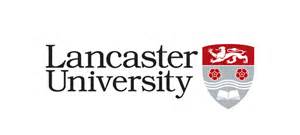 PERSON SPECIFICATIONLecturer in StatisticsVacancy Ref: AXXXXApplication form – assessed against the application form and curriculum vitae. Evidence will be “scored” as part of the shortlisting process.Interview – assessed during the interview process by competency-based interview questions, tests, a presentation or similar tasks.CriteriaEssential/ DesirableApplication form / Interview *A PhD in Statistics or equivalent in a relevant research areaEssentialApplication formEvidence of research achievements in statistical methodology connected with real-world challengesEssentialApplication formAbility to independently carry out statistical researchEssentialApplication form / InterviewAbility to contribute proficiently to the delivery and development of a range of statistics coursesEssentialApplication form / InterviewEvidence of effectively teaching a range of statistical techniques at various levelsDesirableApplication formExcellent oral and written communication skillsEssentialApplication form / InterviewPotential for supervising projects at undergraduate, MSc, and PhD levelEssentialApplication form / InterviewExperience of working co-operatively and flexibly with colleagues, including an ability to undertake administrative tasks within the Department and deliver them to the required standardsEssentialApplication form / InterviewAbility to carry out applied research and contribute to the instigation of new collaborations with researchers in other disciplines and non-academic organisationsDesirableApplication form / Interview